Stiefel Proti hnilobě kopyt akutVeterinární přípravek pro koněS organicky vázanou mědíChrání střelku kopyta před vnějšími vlivy např. amoniakem nebo močí ze stlané slámy, které intenzivně útočí na rohovinu kopyta. Stiefel Proti hnilobě kopyt akut pečuje o střelku, udržuje ji suchou a chrání ji před vnějšími vlivy. NÁVOD K POUŽITÍ:Jednou až dvakrát týdně v případě potřeby i denně vetřete do kopytních rýh. Kůň by měl stát pokud možno na suchém podkladu. SLOŽENÍ dle INCI: Isopropyl Alcohol, Copper, Propylene Glycol, Silicagel, Tymián obecný (Thymus vulgaris), olej z listů hřebíčku (Eugenia caryophyllus leef oil) BEZPEČNOSTNÍ POKYNY: H225: Vysoce hořlavá kapalina a páry.H315: Dráždí kůži.H317: Může vyvolat alergickou kožní reakci.H319: Způsobuje vážné podráždění očí.H336: Může způsobit ospalost nebo závratě.H411: Toxický pro vodní organismy, s dlouhodobými účinky.P102: Uchovávejte mimo dosah dětí.P210: Chraňte před teplem, horkými povrchy, jiskrami, otevřeným ohněm a jinými zdroji zapálení. Zákaz kouření.P233: Uchovávejte obal těsně uzavřený.P271: Používejte pouze venku nebo v dobře větraných prostorách.P273: Zabraňte uvolnění do životního prostředí.P280: Používejte ochranné rukavice/ochranný oděv/ ochranné brýle/obličejový štít.P303 + P351 + P338: PŘI STYKU S KŮŽÍ (nebo s vlasy): Veškeré kontaminované části oděvu okamžitě svlékněte. Opláchněte kůži vodou/osprchujte.P305 + P351 + P338: PŘI ZASAŽENÍ OČÍ: Několik minut opatrně vyplachujte vodou. Vyjměte kontaktní čočky, jsou-li nasazeny, a pokud je lze vyjmout snadno. Pokračujte ve vyplachování.P312: Necítíte-li se dobře, volejte TOXIKOLOGICKÉ INFORMAČNÍ STŘEDISKO/lékaře.P362 + P364: Kontaminovaný oděv svlékněte a před opětovným použitím vyperte.P391: Uniklý produkt seberte.P405: Skladujte uzamčené.P501: Odstraňte obsah/obal při likvidaci nebezpečného obsahu.Nebezpečí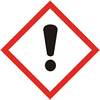 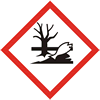 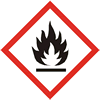 UPOZORNĚNÍ: Pouze pro zvířata. Uchovávejte mimo dohled a dosah dětí. SKLADOVÁNÍ: Skladujte při pokojové teplotě, v suchu a v temnu.OBSAH: 125 mlVÝROBCE: Innopha GmbH | 66687 Wadern | NěmeckoDRŽITEL ROZHODNUTÍ O SCHVÁLENÍ A DISTRIBUTOR V ČR: Ghoda s.r.o., Husinecká 10, 130 00 Praha, tel. +420 226 254 194, www.stiefel-net.cz ČÍSLO SCHVÁLENÍ: 179-21/C